Le Breuil18 trous - Distance 6312m - PAR 72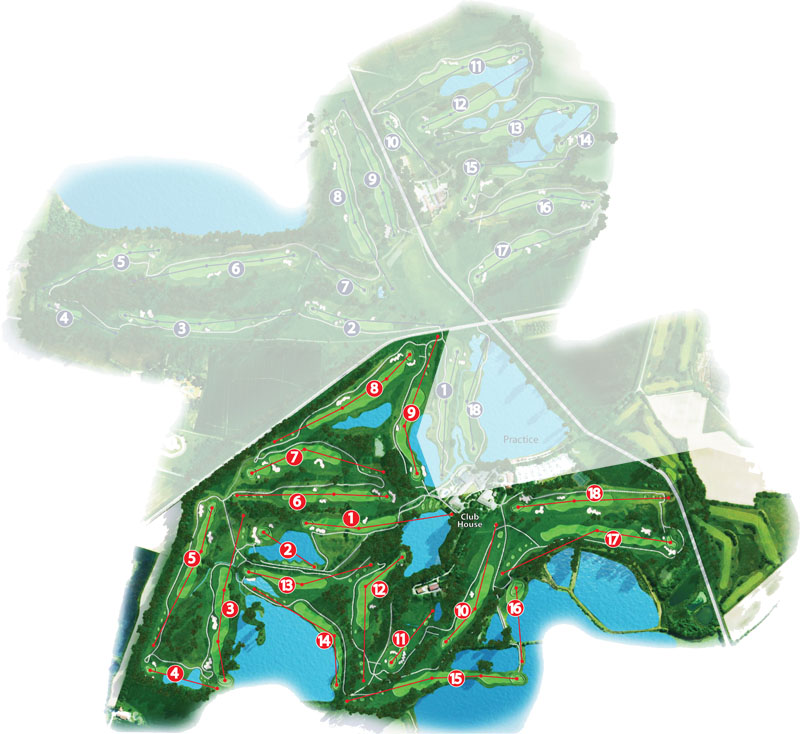 